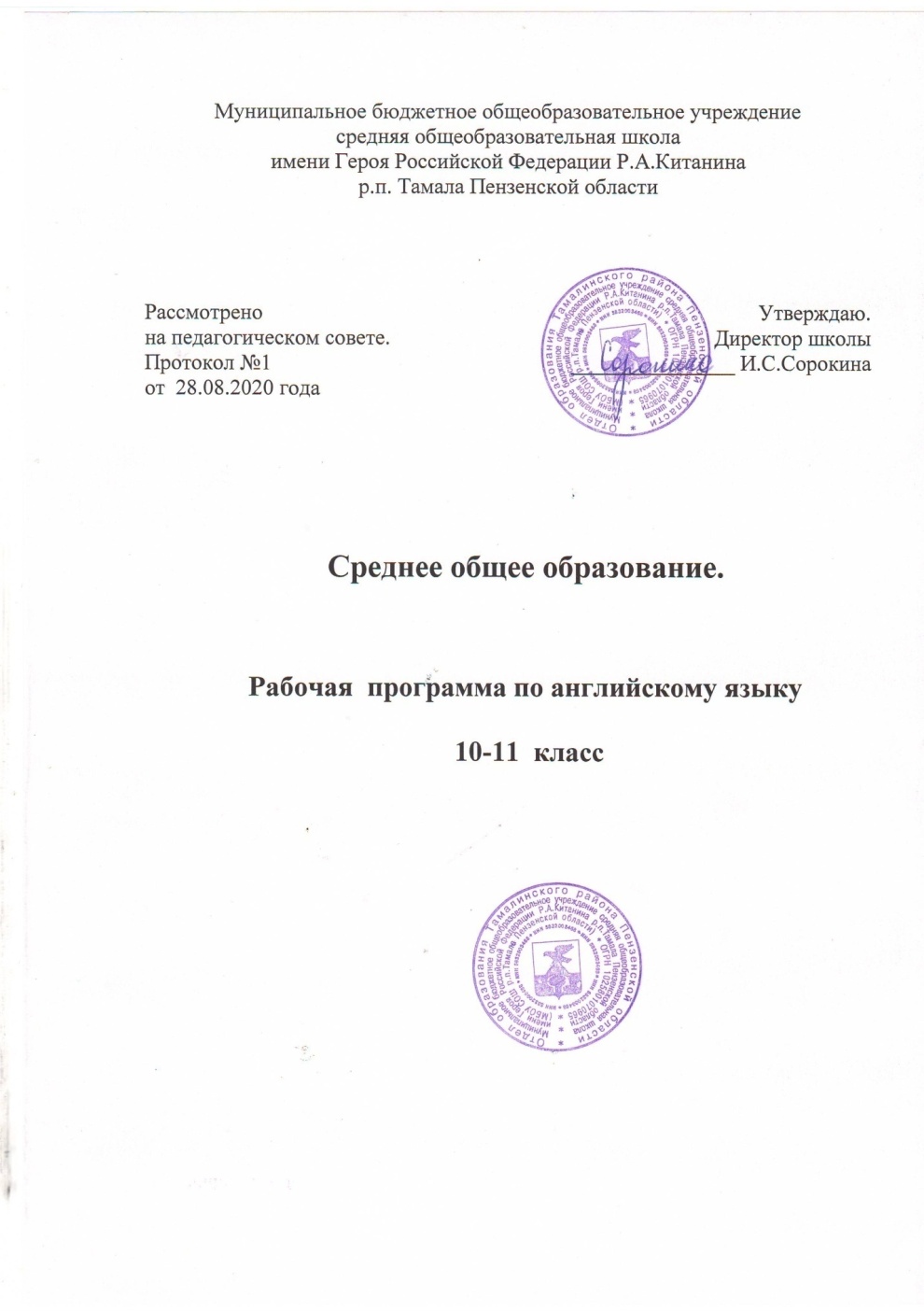 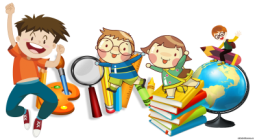 П О Н Е Д Е Л Ь Н И КП О Н Е Д Е Л Ь Н И КП О Н Е Д Е Л Ь Н И КП О Н Е Д Е Л Ь Н И КП О Н Е Д Е Л Ь Н И КП О Н Е Д Е Л Ь Н И КП О Н Е Д Е Л Ь Н И КП О Н Е Д Е Л Ь Н И КП О Н Е Д Е Л Ь Н И КП О Н Е Д Е Л Ь Н И КП О Н Е Д Е Л Ь Н И КП О Н Е Д Е Л Ь Н И КП О Н Е Д Е Л Ь Н И КП О Н Е Д Е Л Ь Н И КП О Н Е Д Е Л Ь Н И КП О Н Е Д Е Л Ь Н И КП О Н Е Д Е Л Ь Н И КП О Н Е Д Е Л Ь Н И КП О Н Е Д Е Л Ь Н И КП О Н Е Д Е Л Ь Н И КП О Н Е Д Е Л Ь Н И КП О Н Е Д Е Л Ь Н И КП О Н Е Д Е Л Ь Н И КП О Н Е Д Е Л Ь Н И КП О Н Е Д Е Л Ь Н И КП О Н Е Д Е Л Ь Н И КП О Н Е Д Е Л Ь Н И КП О Н Е Д Е Л Ь Н И КП О Н Е Д Е Л Ь Н И КП О Н Е Д Е Л Ь Н И КП О Н Е Д Е Л Ь Н И КП О Н Е Д Е Л Ь Н И КП О Н Е Д Е Л Ь Н И КП О Н Е Д Е Л Ь Н И КП О Н Е Д Е Л Ь Н И КП О Н Е Д Е Л Ь Н И КП О Н Е Д Е Л Ь Н И КП О Н Е Д Е Л Ь Н И КП О Н Е Д Е Л Ь Н И КП О Н Е Д Е Л Ь Н И КП О Н Е Д Е Л Ь Н И КП О Н Е Д Е Л Ь Н И КП О Н Е Д Е Л Ь Н И КП О Н Е Д Е Л Ь Н И КП О Н Е Д Е Л Ь Н И КП О Н Е Д Е Л Ь Н И КП О Н Е Д Е Л Ь Н И КП О Н Е Д Е Л Ь Н И КП О Н Е Д Е Л Ь Н И КП О Н Е Д Е Л Ь Н И КП О Н Е Д Е Л Ь Н И КНазваниеНазваниеНазваниеНазваниеНазваниеНазваниеНазваниеПРАКТИЧЕСКАЯ ГЕОГРАФИЯПРАКТИЧЕСКАЯ ГЕОГРАФИЯПРАКТИЧЕСКАЯ ГЕОГРАФИЯПРАКТИЧЕСКАЯ ГЕОГРАФИЯПРАКТИЧЕСКАЯ ГЕОГРАФИЯПРАКТИЧЕСКАЯ ГЕОГРАФИЯПРАКТИЧЕСКАЯ ГЕОГРАФИЯПРАКТИЧЕСКАЯ ГЕОГРАФИЯПРАКТИЧЕСКАЯ ГЕОГРАФИЯФИЗИКА В ЗАДАЧАХ И ЭКСПЕРИМЕНТАХФИЗИКА В ЗАДАЧАХ И ЭКСПЕРИМЕНТАХФИЗИКА В ЗАДАЧАХ И ЭКСПЕРИМЕНТАХФИЗИКА В ЗАДАЧАХ И ЭКСПЕРИМЕНТАХФИЗИКА В ЗАДАЧАХ И ЭКСПЕРИМЕНТАХФИЗИКА В ЗАДАЧАХ И ЭКСПЕРИМЕНТАХФИЗИКА В ЗАДАЧАХ И ЭКСПЕРИМЕНТАХФИЗИКА В ЗАДАЧАХ И ЭКСПЕРИМЕНТАХФИЗИКА В ЗАДАЧАХ И ЭКСПЕРИМЕНТАХФИЗИКА В ЗАДАЧАХ И ЭКСПЕРИМЕНТАХРАСТЕНИЕВОДСТВО РАСТЕНИЕВОДСТВО РАСТЕНИЕВОДСТВО РАСТЕНИЕВОДСТВО РАСТЕНИЕВОДСТВО РАСТЕНИЕВОДСТВО РАСТЕНИЕВОДСТВО РАСТЕНИЕВОДСТВО РАСТЕНИЕВОДСТВО НАСТОЛЬНЫЙ ТЕННИСНАСТОЛЬНЫЙ ТЕННИСНАСТОЛЬНЫЙ ТЕННИСНАСТОЛЬНЫЙ ТЕННИСНАСТОЛЬНЫЙ ТЕННИСНАСТОЛЬНЫЙ ТЕННИСНАСТОЛЬНЫЙ ТЕННИСНАСТОЛЬНЫЙ ТЕННИСНАСТОЛЬНЫЙ ТЕННИСНАСТОЛЬНЫЙ ТЕННИСОБЩЕФИЗИЧЕСКАЯ ПОДГОТОВКАОБЩЕФИЗИЧЕСКАЯ ПОДГОТОВКАОБЩЕФИЗИЧЕСКАЯ ПОДГОТОВКАОБЩЕФИЗИЧЕСКАЯ ПОДГОТОВКАОБЩЕФИЗИЧЕСКАЯ ПОДГОТОВКАОБЩЕФИЗИЧЕСКАЯ ПОДГОТОВКАКлассыКлассыКлассыКлассыКлассыКлассыКлассы99999999999999999998888888886-96-96-96-96-96-96-96-96-96-98-118-118-118-118-118-11ФормаФормаФормаФормаФормаФормаФормафакультативфакультативфакультативфакультативфакультативфакультативфакультативфакультативфакультативИГЗИГЗИГЗИГЗИГЗИГЗИГЗИГЗИГЗИГЗКТДКТДКТДКТДКТДКТДКТДКТДКТДСекцияСекцияСекцияСекцияСекцияСекцияСекцияСекцияСекцияСекцияСекцияСекцияСекцияСекцияСекцияСекцияРуководительРуководительРуководительРуководительРуководительРуководительРуководительПрозорова Н.Н.Прозорова Н.Н.Прозорова Н.Н.Прозорова Н.Н.Прозорова Н.Н.Прозорова Н.Н.Прозорова Н.Н.Прозорова Н.Н.Прозорова Н.Н.Мосягина А.И.Мосягина А.И.Мосягина А.И.Мосягина А.И.Мосягина А.И.Мосягина А.И.Мосягина А.И.Мосягина А.И.Мосягина А.И.Мосягина А.И.Прозорова Т.Д.Прозорова Т.Д.Прозорова Т.Д.Прозорова Т.Д.Прозорова Т.Д.Прозорова Т.Д.Прозорова Т.Д.Прозорова Т.Д.Прозорова Т.Д.Прозорова А.И.Прозорова А.И.Прозорова А.И.Прозорова А.И.Прозорова А.И.Прозорова А.И.Прозорова А.И.Прозорова А.И.Прозорова А.И.Прозорова А.И.Садомов В.И.Садомов В.И.Садомов В.И.Садомов В.И.Садомов В.И.Садомов В.И.Время // КабинетВремя // КабинетВремя // КабинетВремя // КабинетВремя // КабинетВремя // КабинетВремя // Кабинет15.30 // №615.30 // №615.30 // №615.30 // №615.30 // №615.30 // №615.30 // №615.30 // №615.30 // №615.30 // №1215.30 // №1215.30 // №1215.30 // №1215.30 // №1215.30 // №1215.30 // №1215.30 // №1215.30 // №1215.30 // №1215.30 // №1715.30 // №1715.30 // №1715.30 // №1715.30 // №1715.30 // №1715.30 // №1715.30 // №1715.30 // №1715.30// спортзал 15.30// спортзал 15.30// спортзал 15.30// спортзал 15.30// спортзал 15.30// спортзал 15.30// спортзал 15.30// спортзал 15.30// спортзал 15.30// спортзал 18.00 // ОФП18.00 // ОФП18.00 // ОФП18.00 // ОФП18.00 // ОФП18.00 // ОФПВ Т О Р Н И КВ Т О Р Н И КВ Т О Р Н И КВ Т О Р Н И КВ Т О Р Н И КВ Т О Р Н И КВ Т О Р Н И КВ Т О Р Н И КВ Т О Р Н И КВ Т О Р Н И КВ Т О Р Н И КВ Т О Р Н И КВ Т О Р Н И КВ Т О Р Н И КВ Т О Р Н И КВ Т О Р Н И КВ Т О Р Н И КВ Т О Р Н И КВ Т О Р Н И КВ Т О Р Н И КВ Т О Р Н И КВ Т О Р Н И КВ Т О Р Н И КВ Т О Р Н И КВ Т О Р Н И КВ Т О Р Н И КВ Т О Р Н И КВ Т О Р Н И КВ Т О Р Н И КВ Т О Р Н И КВ Т О Р Н И КВ Т О Р Н И КВ Т О Р Н И КВ Т О Р Н И КВ Т О Р Н И КВ Т О Р Н И КВ Т О Р Н И КВ Т О Р Н И КВ Т О Р Н И КВ Т О Р Н И КВ Т О Р Н И КВ Т О Р Н И КВ Т О Р Н И КВ Т О Р Н И КВ Т О Р Н И КВ Т О Р Н И КВ Т О Р Н И КВ Т О Р Н И КВ Т О Р Н И КВ Т О Р Н И КВ Т О Р Н И КНазва-ниеФОРМИРОВАНИЕ ЧГ. УЧИМСЯ РАБОТАТЬ С ТЕКСТОМФОРМИРОВАНИЕ ЧГ. УЧИМСЯ РАБОТАТЬ С ТЕКСТОМФОРМИРОВАНИЕ ЧГ. УЧИМСЯ РАБОТАТЬ С ТЕКСТОМФОРМ-ИЕ ЕНГ У ОБ-СЯ ЧЕРЕЗ ЭКСПЕРИМЕНТЫ ПО ФИЗИКЕФОРМ-ИЕ ЕНГ У ОБ-СЯ ЧЕРЕЗ ЭКСПЕРИМЕНТЫ ПО ФИЗИКЕФОРМ-ИЕ ЕНГ У ОБ-СЯ ЧЕРЕЗ ЭКСПЕРИМЕНТЫ ПО ФИЗИКЕФОРМ-ИЕ ЕНГ У ОБ-СЯ ЧЕРЕЗ ЭКСПЕРИМЕНТЫ ПО ФИЗИКЕФОРМ-ИЕ ЕНГ У ОБ-СЯ ЧЕРЕЗ ЭКСПЕРИМЕНТЫ ПО ФИЗИКЕФОРМ-ИЕ ЕНГ У ОБ-СЯ ЧЕРЕЗ ЭКСПЕРИМЕНТЫ ПО ФИЗИКЕОСНОВЫ ЕСТЕСТ-ВЕННО-НАУЧНОЙ ГРАМОТ-НОСТИОСНОВЫ ЕСТЕСТ-ВЕННО-НАУЧНОЙ ГРАМОТ-НОСТИОСНОВЫ ЕСТЕСТ-ВЕННО-НАУЧНОЙ ГРАМОТ-НОСТИОСНОВЫ ЕСТЕСТ-ВЕННО-НАУЧНОЙ ГРАМОТ-НОСТИФГ  В АНГЛИЙ-СКОМ ЯЗЫКЕ. РАДОСТЬ ОБЩЕНИЯ.ФГ  В АНГЛИЙ-СКОМ ЯЗЫКЕ. РАДОСТЬ ОБЩЕНИЯ.ФГ  В АНГЛИЙ-СКОМ ЯЗЫКЕ. РАДОСТЬ ОБЩЕНИЯ.ФГ  В АНГЛИЙ-СКОМ ЯЗЫКЕ. РАДОСТЬ ОБЩЕНИЯ.ФОРМИ-РОВА-НИЕ ЧГФОРМИ-РОВА-НИЕ ЧГФОРМИ-РОВА-НИЕ ЧГЕНГ. УЧИМСЯ ДЛЯ ЖИЗНИЕНГ. УЧИМСЯ ДЛЯ ЖИЗНИМГ И РЕАЛЬНАЯ МАТЕМА-ТИКАМГ И РЕАЛЬНАЯ МАТЕМА-ТИКАМГ И РЕАЛЬНАЯ МАТЕМА-ТИКАМГ И РЕАЛЬНАЯ МАТЕМА-ТИКАМГ И РЕАЛЬНАЯ МАТЕМА-ТИКАМГ И РЕАЛЬНАЯ МАТЕМА-ТИКАОСНОВЫ МАТЕМАТИ-ЧЕСКОЙ ГРАМОТНОСТИОСНОВЫ МАТЕМАТИ-ЧЕСКОЙ ГРАМОТНОСТИОСНОВЫ МАТЕМАТИ-ЧЕСКОЙ ГРАМОТНОСТИОСНОВЫ МАТЕМАТИ-ЧЕСКОЙ ГРАМОТНОСТИИНФОР-МАТИКА В ЗАДАЧАХИНФОР-МАТИКА В ЗАДАЧАХИНФОР-МАТИКА В ЗАДАЧАХИНФОР-МАТИКА В ЗАДАЧАХИНФОР-МАТИКА В ЗАДАЧАХБАСКЕТБОЛБАСКЕТБОЛЛИЧ-НОСТЬ В ИСТО-РИИЛИЧ-НОСТЬ В ИСТО-РИИЛИЧ-НОСТЬ В ИСТО-РИИРЕШЕНИЕ ЗАДАЧ ПО ГЕНЕ-ТИКЕРЕШЕНИЕ ЗАДАЧ ПО ГЕНЕ-ТИКЕРЕШЕНИЕ ЗАДАЧ ПО ГЕНЕ-ТИКЕАКТУ-АЛЬНЫЕ  ПРОБЛЕМЫ СОВРЕМЕН-НОГО ОБЩЕСТВО-ЗНАНИЯАКТУ-АЛЬНЫЕ  ПРОБЛЕМЫ СОВРЕМЕН-НОГО ОБЩЕСТВО-ЗНАНИЯАКТУ-АЛЬНЫЕ  ПРОБЛЕМЫ СОВРЕМЕН-НОГО ОБЩЕСТВО-ЗНАНИЯИСТО-РИЯВЛИЦАХИСТО-РИЯВЛИЦАХКлассы55588888877777777888889б9б9б9б9б9б9в9в9в9в10101010108-108-1099910-1110-1110-111111111111ФормаГр.зан-ияГр.зан-ияГр.зан-ияГр.зан-яГр.зан-яГр.зан-яГр.зан-яГр.зан-яГр.зан-яГр.зан-яГр.зан-яГр.зан-яГр.зан-яГруп.Зан-яГруп.Зан-яГруп.Зан-яГруп.Зан-яГр.зан-яГр.зан-яГр.зан-яГруп.зан-яГруп.зан-яГруп.зан-яГруп.зан-яГруп.зан-яГруп.зан-яГруп.зан-яГруп.зан-яГруп.занятияГруп.занятияГруп.занятияГруп.занятияИГЗИГЗИГЗИГЗИГЗсекциясекцияИГЗИГЗИГЗИГЗИГЗИГЗфак-тивфак-тивфак-тивфак-тивфак-тивРуково-дительВольф Е.Н.Вольф Е.Н.Вольф Е.Н.Курникова М.А.Курникова М.А.Курникова М.А.Курникова М.А.Курникова М.А.Курникова М.А.Шумилина Н.В.Шумилина Н.В.Шумилина Н.В.Шумилина Н.В.Вольф Е.А.Вольф Е.А.Вольф Е.А.Вольф Е.А.Астафь-ева Е.В.Астафь-ева Е.В.Астафь-ева Е.В.Шадчина О.Г.Шадчина О.Г.Баженова Н.И.Баженова Н.И.Баженова Н.И.Баженова Н.И.Баженова Н.И.Баженова Н.И.Лысова С.Н.Лысова С.Н.Лысова С.Н.Лысова С.Н.Артемова Е.В.Артемова Е.В.Артемова Е.В.Артемова Е.В.Артемова Е.В.Кузне-цов В.Г.Кузне-цов В.Г.Маслова Т.В.Маслова Т.В.Маслова Т.В.Порунова Е.Д.Порунова Е.Д.Порунова Е.Д.Железня-кова М.В.Железня-кова М.В.Железня-кова М.В.Железня-кова М.В.Железня-кова М.В.Время//Кабинет14.45№1014.45№1014.45№1014.45№ 1214.45№ 1214.45№ 1214.45№ 1214.45№ 1214.45№ 1215.30№1115.30№1115.30№1115.30№1115.30№1415.30№1415.30№1415.30№1414.45№414.45№414.45№414.45    № 7/214.45    № 7/215.30№815.30№815.30№815.30№815.30№815.30№815.30№515.30№515.30№515.30№514.45№ 7/114.45№ 7/114.45№ 7/114.45№ 7/114.45№ 7/118.00//сп-зал18.00//сп-зал15.30№915.30№915.30№914.45№1514.45№1514.45№1514.45№1314.45№1314.45№1314.45№1314.45№13С Р Е Д АС Р Е Д АС Р Е Д АС Р Е Д АС Р Е Д АС Р Е Д АС Р Е Д АС Р Е Д АС Р Е Д АС Р Е Д АС Р Е Д АС Р Е Д АС Р Е Д АС Р Е Д АС Р Е Д АС Р Е Д АС Р Е Д АС Р Е Д АС Р Е Д АС Р Е Д АС Р Е Д АС Р Е Д АС Р Е Д АС Р Е Д АС Р Е Д АС Р Е Д АС Р Е Д АС Р Е Д АС Р Е Д АС Р Е Д АС Р Е Д АС Р Е Д АС Р Е Д АС Р Е Д АС Р Е Д АС Р Е Д АС Р Е Д АС Р Е Д АС Р Е Д АС Р Е Д АС Р Е Д АС Р Е Д АС Р Е Д АС Р Е Д АС Р Е Д АС Р Е Д АС Р Е Д АС Р Е Д АС Р Е Д АС Р Е Д АС Р Е Д АНазваниеНазваниеНазваниеМГ.УЧИМСЯ ДЛЯ ЖИЗНИМГ.УЧИМСЯ ДЛЯ ЖИЗНИМГ.УЧИМСЯ ДЛЯ ЖИЗНИКРАЕВЕДКРАЕВЕДКРАЕВЕДКРАЕВЕДКРАЕВЕДИЗБРАННЫЕ ВОПРОСЫ МАТЕМАТИКИИЗБРАННЫЕ ВОПРОСЫ МАТЕМАТИКИИЗБРАННЫЕ ВОПРОСЫ МАТЕМАТИКИИЗБРАННЫЕ ВОПРОСЫ МАТЕМАТИКИИЗБРАННЫЕ ВОПРОСЫ МАТЕМАТИКИИЗБРАННЫЕ ВОПРОСЫ МАТЕМАТИКИОТ СЛОВАК ТЕКСТУОТ СЛОВАК ТЕКСТУОТ СЛОВАК ТЕКСТУОТ СЛОВАК ТЕКСТУРАБОТА С ТЕКСТОМРАБОТА С ТЕКСТОМРАБОТА С ТЕКСТОМТРУДНЫЕ ВОПРОСЫ ГРАММАТИКИ И РАЗВИТИЯ РЕЧИТРУДНЫЕ ВОПРОСЫ ГРАММАТИКИ И РАЗВИТИЯ РЕЧИТРУДНЫЕ ВОПРОСЫ ГРАММАТИКИ И РАЗВИТИЯ РЕЧИТРУДНЫЕ ВОПРОСЫ ГРАММАТИКИ И РАЗВИТИЯ РЕЧИТРУДНЫЕ ВОПРОСЫ ГРАММАТИКИ И РАЗВИТИЯ РЕЧИТРУДНЫЕ ВОПРОСЫ ГРАММАТИКИ И РАЗВИТИЯ РЕЧИТРУДНЫЕ ВОПРОСЫ ГРАММАТИКИ И РАЗВИТИЯ РЕЧИРОССИЯ- МОЯ ИСТОРИЯРОССИЯ- МОЯ ИСТОРИЯРОССИЯ- МОЯ ИСТОРИЯРОССИЯ- МОЯ ИСТОРИЯРОССИЯ- МОЯ ИСТОРИЯНАСТОРОНЕ ПОДРОСТКАНАСТОРОНЕ ПОДРОСТКАНАСТОРОНЕ ПОДРОСТКАНАСТОРОНЕ ПОДРОСТКАНАСТОРОНЕ ПОДРОСТКАНАСТОЛЬНЫЙ ТЕННИСНАСТОЛЬНЫЙ ТЕННИСНАСТОЛЬНЫЙ ТЕННИСОФПОФПОФПОФПРАСТЕНИЕ-ВОДСТВОРАСТЕНИЕ-ВОДСТВОРАСТЕНИЕ-ВОДСТВОКлассыКлассыКлассы6668-98-98-98-98-91111111111119а9а9а9а9б9б9б9в9в9в9в9в9в9в1010101010888886-96-96-98-118-118-118-11888ФормаФормаФормаГруп. занятияГруп. занятияГруп. занятияклубклубклубклубклубфакультативфакультативфакультативфакультативфакультативфакультативфак-тивфак-тивфак-тивфак-тивфак-тивфак-тивфак-тивфакультативфакультативфакультативфакультативфакультативфакультативфакультативфак-тивфак-тивфак-тивфак-тивфак-тивИГЗИГЗИГЗИГЗИГЗСекцияСекцияСекцияСекцияСекцияСекцияСекцияКТДКТДКТДРуково-дительРуково-дительРуково-дительМосягина А.И.Мосягина А.И.Мосягина А.И.Железня-коваМ.В.Железня-коваМ.В.Железня-коваМ.В.Железня-коваМ.В.Железня-коваМ.В.Баженова Н.И.Баженова Н.И.Баженова Н.И.Баженова Н.И.Баженова Н.И.Баженова Н.И.Манохина О.А.Манохина О.А.Манохина О.А.Манохина О.А.Астафьева Е.В.Астафьева Е.В.Астафьева Е.В.Пшикова Г.Г.Пшикова Г.Г.Пшикова Г.Г.Пшикова Г.Г.Пшикова Г.Г.Пшикова Г.Г.Пшикова Г.Г.Бирюкова О.Ф.Бирюкова О.Ф.Бирюкова О.Ф.Бирюкова О.Ф.Бирюкова О.Ф.Лимонова  Т.И.Лимонова  Т.И.Лимонова  Т.И.Лимонова  Т.И.Лимонова  Т.И.Прозорова А.И.Прозорова А.И.Прозорова А.И.Садомов В.И.Садомов В.И.Садомов В.И.Садомов В.И.Прозорова Т.Д.Прозорова Т.Д.Прозорова Т.Д.Время//КабинетВремя//КабинетВремя//Кабинет14.45//№1214.45//№1214.45//№1215.30//№115.30//№115.30//№115.30//№115.30//№115.30//№815.30//№815.30//№815.30//№815.30//№815.30//№814.45//№214.45//№214.45//№214.45//№214.45//№414.45//№414.45//№414.45//№314.45//№314.45//№314.45//№314.45//№314.45//№314.45//№314.45//№914.45//№914.45//№914.45//№914.45//№915.30//№615.30//№615.30//№615.30//№615.30//№614.45// спортзал14.45// спортзал14.45// спортзал18.00 // ОФП18.00 // ОФП18.00 // ОФП18.00 // ОФП15.30//№1715.30//№1715.30//№17Ч Е Т В Е Р ГЧ Е Т В Е Р ГЧ Е Т В Е Р ГЧ Е Т В Е Р ГЧ Е Т В Е Р ГЧ Е Т В Е Р ГЧ Е Т В Е Р ГЧ Е Т В Е Р ГЧ Е Т В Е Р ГЧ Е Т В Е Р ГЧ Е Т В Е Р ГЧ Е Т В Е Р ГЧ Е Т В Е Р ГЧ Е Т В Е Р ГЧ Е Т В Е Р ГЧ Е Т В Е Р ГЧ Е Т В Е Р ГЧ Е Т В Е Р ГЧ Е Т В Е Р ГЧ Е Т В Е Р ГЧ Е Т В Е Р ГЧ Е Т В Е Р ГЧ Е Т В Е Р ГЧ Е Т В Е Р ГЧ Е Т В Е Р ГЧ Е Т В Е Р ГЧ Е Т В Е Р ГЧ Е Т В Е Р ГЧ Е Т В Е Р ГЧ Е Т В Е Р ГЧ Е Т В Е Р ГЧ Е Т В Е Р ГЧ Е Т В Е Р ГЧ Е Т В Е Р ГЧ Е Т В Е Р ГЧ Е Т В Е Р ГЧ Е Т В Е Р ГЧ Е Т В Е Р ГЧ Е Т В Е Р ГЧ Е Т В Е Р ГЧ Е Т В Е Р ГЧ Е Т В Е Р ГЧ Е Т В Е Р ГЧ Е Т В Е Р ГЧ Е Т В Е Р ГЧ Е Т В Е Р ГЧ Е Т В Е Р ГЧ Е Т В Е Р ГЧ Е Т В Е Р ГЧ Е Т В Е Р ГЧ Е Т В Е Р ГЧ Е Т В Е Р ГНазваниеНазваниеИСПОЛЬЗОВАНИЕ ЕСТЕСТВЕН-НО-НАУЧНЫХ ЗНАНИЙ В ЖИЗНЕННЫХ СИТУАЦИЯХИСПОЛЬЗОВАНИЕ ЕСТЕСТВЕН-НО-НАУЧНЫХ ЗНАНИЙ В ЖИЗНЕННЫХ СИТУАЦИЯХИСПОЛЬЗОВАНИЕ ЕСТЕСТВЕН-НО-НАУЧНЫХ ЗНАНИЙ В ЖИЗНЕННЫХ СИТУАЦИЯХИСПОЛЬЗОВАНИЕ ЕСТЕСТВЕН-НО-НАУЧНЫХ ЗНАНИЙ В ЖИЗНЕННЫХ СИТУАЦИЯХИСПОЛЬЗОВАНИЕ ЕСТЕСТВЕН-НО-НАУЧНЫХ ЗНАНИЙ В ЖИЗНЕННЫХ СИТУАЦИЯХИСПОЛЬЗОВАНИЕ ЕСТЕСТВЕН-НО-НАУЧНЫХ ЗНАНИЙ В ЖИЗНЕННЫХ СИТУАЦИЯХИСПОЛЬЗОВАНИЕ ЕСТЕСТВЕН-НО-НАУЧНЫХ ЗНАНИЙ В ЖИЗНЕННЫХ СИТУАЦИЯХФОРМИРОВАНИЕ ЧИТАТЕЛЬСКОЙ ГРАМОТНОСТИ. УЧИМСЯ  РАБОТАТЬ С ТЕКСТОМФОРМИРОВАНИЕ ЧИТАТЕЛЬСКОЙ ГРАМОТНОСТИ. УЧИМСЯ  РАБОТАТЬ С ТЕКСТОМФОРМИРОВАНИЕ ЧИТАТЕЛЬСКОЙ ГРАМОТНОСТИ. УЧИМСЯ  РАБОТАТЬ С ТЕКСТОМОСНОВЫ ЧИТАТЕЛЬСКОЙ ГРАМОТНОСТИОСНОВЫ ЧИТАТЕЛЬСКОЙ ГРАМОТНОСТИОСНОВЫ ЧИТАТЕЛЬСКОЙ ГРАМОТНОСТИМАТЕМАТИЧЕСКАЯ ГРАМОТНОСТЬ И РЕАЛЬНАЯ МАТЕМАТИКАМАТЕМАТИЧЕСКАЯ ГРАМОТНОСТЬ И РЕАЛЬНАЯ МАТЕМАТИКАМАТЕМАТИЧЕСКАЯ ГРАМОТНОСТЬ И РЕАЛЬНАЯ МАТЕМАТИКАМАТЕМАТИЧЕСКАЯ ГРАМОТНОСТЬ И РЕАЛЬНАЯ МАТЕМАТИКАМАТЕМАТИЧЕСКАЯ ГРАМОТНОСТЬ И РЕАЛЬНАЯ МАТЕМАТИКАУЧИМСЯ ДЛЯ ЖИЗНИ. ИСПОЛЬЗОВАНИЕ ЕСТЕСТВЕННО-НАУЧНЫХ ЗНАНИЙ В ЖИЗНЕННЫХ СИТУАЦИЯХУЧИМСЯ ДЛЯ ЖИЗНИ. ИСПОЛЬЗОВАНИЕ ЕСТЕСТВЕННО-НАУЧНЫХ ЗНАНИЙ В ЖИЗНЕННЫХ СИТУАЦИЯХУЧИМСЯ ДЛЯ ЖИЗНИ. ИСПОЛЬЗОВАНИЕ ЕСТЕСТВЕННО-НАУЧНЫХ ЗНАНИЙ В ЖИЗНЕННЫХ СИТУАЦИЯХУЧИМСЯ ДЛЯ ЖИЗНИ. ИСПОЛЬЗОВАНИЕ ЕСТЕСТВЕННО-НАУЧНЫХ ЗНАНИЙ В ЖИЗНЕННЫХ СИТУАЦИЯХУЧИМСЯ ДЛЯ ЖИЗНИ. ИСПОЛЬЗОВАНИЕ ЕСТЕСТВЕННО-НАУЧНЫХ ЗНАНИЙ В ЖИЗНЕННЫХ СИТУАЦИЯХКОМПЬЮ-ТЕРНЫЙ ДИЗАЙНКОМПЬЮ-ТЕРНЫЙ ДИЗАЙНКОМПЬЮ-ТЕРНЫЙ ДИЗАЙНКОМПЬЮ-ТЕРНЫЙ ДИЗАЙНКОМПЬЮ-ТЕРНЫЙ ДИЗАЙНРЕШЕНИЕ ЗАДАЧ ПОВЫШЕННОЙ СЛОЖНОСТИРЕШЕНИЕ ЗАДАЧ ПОВЫШЕННОЙ СЛОЖНОСТИРЕШЕНИЕ ЗАДАЧ ПОВЫШЕННОЙ СЛОЖНОСТИРЕШЕНИЕ ЗАДАЧ ПОВЫШЕННОЙ СЛОЖНОСТИПРАКТИ-ЧЕСКОЕ ОБЩЕСТВО-ЗНАНИЕПРАКТИ-ЧЕСКОЕ ОБЩЕСТВО-ЗНАНИЕПРАКТИ-ЧЕСКОЕ ОБЩЕСТВО-ЗНАНИЕПРАКТИ-ЧЕСКОЕ ОБЩЕСТВО-ЗНАНИЕПРАКТИ-ЧЕСКОЕ ОБЩЕСТВО-ЗНАНИЕРЕШЕ-НИЕ ТЕКСТОВЫХ ЗАДАЧРЕШЕ-НИЕ ТЕКСТОВЫХ ЗАДАЧРЕШЕ-НИЕ ТЕКСТОВЫХ ЗАДАЧСЕКРЕТЫ ПОПУЛЯР-НОСТИ АНГЛИЙСКИХ ИДИОМСЕКРЕТЫ ПОПУЛЯР-НОСТИ АНГЛИЙСКИХ ИДИОМСЕКРЕТЫ ПОПУЛЯР-НОСТИ АНГЛИЙСКИХ ИДИОМСЕКРЕТЫ ПОПУЛЯР-НОСТИ АНГЛИЙСКИХ ИДИОМСЕКРЕТЫ ПОПУЛЯР-НОСТИ АНГЛИЙСКИХ ИДИОМСТРОЕВАЯ ПОДГО-ТОВКАСТРОЕВАЯ ПОДГО-ТОВКАСТРОЕВАЯ ПОДГО-ТОВКАМЕТКИЙ СТРЕЛОКМЕТКИЙ СТРЕЛОККлассыКлассы55555556667779а9а9а9а9а10-1110-1110-1110-1110-1155555111111119999988811111111115,65,65,67-107-10ФормаФормаГрупп.занятияГрупп.занятияГрупп.занятияГрупп.занятияГрупп.занятияГрупп.занятияГрупп.занятияГрупп.занятияГрупп.занятияГрупп.занятияГрупп.занятияГрупп.занятияГрупп.занятияГрупп.занятияГрупп.занятияГрупп.занятияГрупп.занятияГрупп.занятияГрупп.занятияГрупп.занятияГрупп.занятияГрупп.занятияГрупп.занятияФакуль-тативФакуль-тативФакуль-тативФакуль-тативФакуль-тативИГЗИГЗИГЗИГЗФакуль-тативФакуль-тативФакуль-тативФакуль-тативФакуль-тативФакуль-тативФакуль-тативФакуль-тативИГЗИГЗИГЗИГЗИГЗГрупп.занятияГрупп.занятияГрупп.занятияСекцияСекцияРуково-дительРуково-дительШумилина Н.В.Шумилина Н.В.Шумилина Н.В.Шумилина Н.В.Шумилина Н.В.Шумилина Н.В.Шумилина Н.В.Пшикова Г.Г.Пшикова Г.Г.Пшикова Г.Г.Оськина Е.В.Оськина Е.В.Оськина Е.В.Баженова Н.И.Баженова Н.И.Баженова Н.И.Баженова Н.И.Баженова Н.И.Порунова Е.Д.Порунова Е.Д.Порунова Е.Д.Порунова Е.Д.Порунова Е.Д.Шадчина О.Г.Шадчина О.Г.Шадчина О.Г.Шадчина О.Г.Шадчина О.Г.Мосягина А.И.Мосягина А.И.Мосягина А.И.Мосягина А.И.Железнякова М.В.Железнякова М.В.Железнякова М.В.Железнякова М.В.Железнякова М.В.Лысова С.Н.Лысова С.Н.Лысова С.Н.КургузоваЗ.И.КургузоваЗ.И.КургузоваЗ.И.КургузоваЗ.И.КургузоваЗ.И.Кузнецов В.Г.Кузнецов В.Г.Кузнецов В.Г.Садомов В.И.Садомов В.И.Время//КабинетВремя//Кабинет13.45//№1113.45//№1113.45//№1113.45//№1113.45//№1113.45//№1113.45//№1114.45//№314.45//№314.45//№314.45//№114.45//№114.45//№115.30//№815.30//№815.30//№815.30//№815.30//№814.45//№1514.45//№1514.45//№1514.45//№1514.45//№1513.45// №713.45// №713.45// №713.45// №713.45// №714.45// №1214.45// №1214.45// №1214.45// №1215.30//№915.30//№915.30//№915.30//№915.30//№914.45//№514.45//№514.45//№514.45//№1814.45//№1814.45//№1814.45//№1814.45//№1813.45//спортзал13.45//спортзал13.45//спортзал16.00//тир16.00//тирП Я Т Н И Ц АП Я Т Н И Ц АП Я Т Н И Ц АП Я Т Н И Ц АП Я Т Н И Ц АП Я Т Н И Ц АП Я Т Н И Ц АП Я Т Н И Ц АП Я Т Н И Ц АП Я Т Н И Ц АП Я Т Н И Ц АП Я Т Н И Ц АП Я Т Н И Ц АП Я Т Н И Ц АП Я Т Н И Ц АП Я Т Н И Ц АП Я Т Н И Ц АП Я Т Н И Ц АП Я Т Н И Ц АП Я Т Н И Ц АП Я Т Н И Ц АП Я Т Н И Ц АП Я Т Н И Ц АП Я Т Н И Ц АП Я Т Н И Ц АП Я Т Н И Ц АП Я Т Н И Ц АП Я Т Н И Ц АП Я Т Н И Ц АП Я Т Н И Ц АП Я Т Н И Ц АП Я Т Н И Ц АП Я Т Н И Ц АП Я Т Н И Ц АП Я Т Н И Ц АП Я Т Н И Ц АП Я Т Н И Ц АП Я Т Н И Ц АП Я Т Н И Ц АП Я Т Н И Ц АП Я Т Н И Ц АП Я Т Н И Ц АП Я Т Н И Ц АП Я Т Н И Ц АП Я Т Н И Ц АП Я Т Н И Ц АП Я Т Н И Ц АП Я Т Н И Ц АП Я Т Н И Ц АП Я Т Н И Ц АП Я Т Н И Ц АП Я Т Н И Ц АНазваниеНазваниеФУНКЦИО-НАЛЬНАЯ ГРАМОТ-НОСТЬ: С АНГЛИЙ-СКИМ ЛЕГКОФУНКЦИО-НАЛЬНАЯ ГРАМОТ-НОСТЬ: С АНГЛИЙ-СКИМ ЛЕГКОФУНКЦИО-НАЛЬНАЯ ГРАМОТ-НОСТЬ: С АНГЛИЙ-СКИМ ЛЕГКОФУНКЦИО-НАЛЬНАЯ ГРАМОТ-НОСТЬ: С АНГЛИЙ-СКИМ ЛЕГКОФУНКЦИО-НАЛЬНАЯ ГРАМОТ-НОСТЬ: С АНГЛИЙ-СКИМ ЛЕГКОФУНКЦИО-НАЛЬНАЯ ГРАМОТ-НОСТЬ: С АНГЛИЙ-СКИМ ЛЕГКОФУНКЦИО-НАЛЬНАЯ ГРАМОТНОСТЬ. РАЗВИТИЕ КРЕАТИВНОГО МЫШЛЕНИЯ.ФУНКЦИО-НАЛЬНАЯ ГРАМОТНОСТЬ. РАЗВИТИЕ КРЕАТИВНОГО МЫШЛЕНИЯ.ФУНКЦИО-НАЛЬНАЯ ГРАМОТНОСТЬ. РАЗВИТИЕ КРЕАТИВНОГО МЫШЛЕНИЯ.ФУНКЦИО-НАЛЬНАЯ ГРАМОТНОСТЬ. РАЗВИТИЕ КРЕАТИВНОГО МЫШЛЕНИЯ.ФУНКЦИО-НАЛЬНАЯ ГРАМОТНОСТЬ. РАЗВИТИЕ КРЕАТИВНОГО МЫШЛЕНИЯ.ЧИТАТЕЛЬСКАЯ ГРАМОТНОСТЬ: ИНФОРМА-ЦИОННАЯ ОБРАБОТКА ТЕКСТАЧИТАТЕЛЬСКАЯ ГРАМОТНОСТЬ: ИНФОРМА-ЦИОННАЯ ОБРАБОТКА ТЕКСТАЧИТАТЕЛЬСКАЯ ГРАМОТНОСТЬ: ИНФОРМА-ЦИОННАЯ ОБРАБОТКА ТЕКСТАЧИТАТЕЛЬСКАЯ ГРАМОТНОСТЬ: ИНФОРМА-ЦИОННАЯ ОБРАБОТКА ТЕКСТАЧИТАТЕЛЬСКАЯ ГРАМОТНОСТЬ: ИНФОРМА-ЦИОННАЯ ОБРАБОТКА ТЕКСТАЧИТАТЕЛЬСКАЯ ГРАМОТНОСТЬ: ИНФОРМА-ЦИОННАЯ ОБРАБОТКА ТЕКСТАИСТОРИ-ЧЕСКОЕ КРАЕВЕДЕНИЕ. ИСТОКИ.ИСТОРИ-ЧЕСКОЕ КРАЕВЕДЕНИЕ. ИСТОКИ.ИСТОРИ-ЧЕСКОЕ КРАЕВЕДЕНИЕ. ИСТОКИ.ОСНОВ-НЫЕ ВОПРОСЫ БИОЛО-ГИИОСНОВ-НЫЕ ВОПРОСЫ БИОЛО-ГИИОСНОВ-НЫЕ ВОПРОСЫ БИОЛО-ГИИОСНОВ-НЫЕ ВОПРОСЫ БИОЛО-ГИИОСНОВ-НЫЕ ВОПРОСЫ БИОЛО-ГИИИНФОР-МАТИКА В ЗАДАЧАХ И ВОПРОСАХИНФОР-МАТИКА В ЗАДАЧАХ И ВОПРОСАХИНФОР-МАТИКА В ЗАДАЧАХ И ВОПРОСАХИНФОР-МАТИКА В ЗАДАЧАХ И ВОПРОСАХИНФОР-МАТИКА В ЗАДАЧАХ И ВОПРОСАХФИНАНСО-ВАЯ ГРАМОТ-НОСТЬФИНАНСО-ВАЯ ГРАМОТ-НОСТЬФИНАНСО-ВАЯ ГРАМОТ-НОСТЬФИНАНСО-ВАЯ ГРАМОТ-НОСТЬФИНАНСО-ВАЯ ГРАМОТ-НОСТЬБАСКЕТ-БОЛБАСКЕТ-БОЛБАСКЕТ-БОЛШКОЛЬНЫЙ ПРЕСС-ЦЕНТРШКОЛЬНЫЙ ПРЕСС-ЦЕНТРШКОЛЬНЫЙ ПРЕСС-ЦЕНТРШКОЛЬНЫЙ ПРЕСС-ЦЕНТРРАСТЕНИЕ-ВОДСТВОРАСТЕНИЕ-ВОДСТВОРАСТЕНИЕ-ВОДСТВОРАСТЕНИЕ-ВОДСТВООБЩЕ-ФИЗИЧЕ-СКАЯ ПОДГО-ТОВКАОБЩЕ-ФИЗИЧЕ-СКАЯ ПОДГО-ТОВКАОБЩЕ-ФИЗИЧЕ-СКАЯ ПОДГО-ТОВКАОБЩЕ-ФИЗИЧЕ-СКАЯ ПОДГО-ТОВКАКлассыКлассы5555556666611111111111155599999999998-98-98-98-98-98-108-108-105-85-85-85-88-118-118-118-11ФормаФормаГрупп.занятияГрупп.занятияГрупп.занятияГрупп.занятияГрупп.занятияГрупп.занятияГрупп.занятияГрупп.занятияГрупп.занятияГрупп.занятияГрупп.занятияГрупп.занятияГрупп.занятияГрупп.занятияГрупп.занятияГрупп.занятияГрупп.занятияКружокКружокКружокфакультативфакультативфакультативфакультативфакультативфак-тивфак-тивфак-тивфак-тивфак-тивФакуль-тативФакуль-тативФакуль-тативФакуль-тативФакуль-тативсекциясекциясекциятв.объед-етв.объед-етв.объед-етв.объед-еКТДКТДКТДКТДСекцияСекцияСекцияСекцияРуково-дительРуково-дительПурзикова С.А.Пурзикова С.А.Пурзикова С.А.Пурзикова С.А.Пурзикова С.А.Пурзикова С.А.Бирюкова О.Ф.Бирюкова О.Ф.Бирюкова О.Ф.Бирюкова О.Ф.Бирюкова О.Ф.Мызникова Е.В.Мызникова Е.В.Мызникова Е.В.Мызникова Е.В.Мызникова Е.В.Мызникова Е.В.Маслова Т.В.Маслова Т.В.Маслова Т.В.Порунова Е.Д.Порунова Е.Д.Порунова Е.Д.Порунова Е.Д.Порунова Е.Д.Шадчина О.Ф.Шадчина О.Ф.Шадчина О.Ф.Шадчина О.Ф.Шадчина О.Ф.ЖелезняковаМ.В.ЖелезняковаМ.В.ЖелезняковаМ.В.ЖелезняковаМ.В.ЖелезняковаМ.В.Кузне-цов В.Г.Кузне-цов В.Г.Кузне-цов В.Г.Астафьева Е.В.Астафьева Е.В.Астафьева Е.В.Астафьева Е.В.Прозорова Т.Д.Прозорова Т.Д.Прозорова Т.Д.Прозорова Т.Д.Садомов В.И.Садомов В.И.Садомов В.И.Садомов В.И.Время//КабинетВремя//Кабинет14.45№2014.45№2014.45№2014.45№2014.45№2014.45№2014.45№914.45№914.45№914.45№914.45№914.45№1314.45№1314.45№1314.45№1314.45№1314.45№1314.45№214.45№214.45№215.30№1515.30№1515.30№1515.30№1515.30№1515.30№7/215.30№7/215.30№7/215.30№7/215.30№7/215.30№815.30№815.30№815.30№815.30№818.00//сп-зал18.00//сп-зал18.00//сп-зал14.45№414.45№414.45№414.45№415.30№1715.30№1715.30№1715.30№1718.00 // ОФП18.00 // ОФП18.00 // ОФП18.00 // ОФПС У Б Б О Т АС У Б Б О Т АС У Б Б О Т АС У Б Б О Т АС У Б Б О Т АС У Б Б О Т АС У Б Б О Т АС У Б Б О Т АС У Б Б О Т АС У Б Б О Т АС У Б Б О Т АС У Б Б О Т АС У Б Б О Т АС У Б Б О Т АС У Б Б О Т АС У Б Б О Т АС У Б Б О Т АС У Б Б О Т АС У Б Б О Т АС У Б Б О Т АС У Б Б О Т АС У Б Б О Т АС У Б Б О Т АС У Б Б О Т АС У Б Б О Т АС У Б Б О Т АС У Б Б О Т АС У Б Б О Т АС У Б Б О Т АС У Б Б О Т АС У Б Б О Т АС У Б Б О Т АС У Б Б О Т АС У Б Б О Т АС У Б Б О Т АС У Б Б О Т АС У Б Б О Т АС У Б Б О Т АС У Б Б О Т АС У Б Б О Т АС У Б Б О Т АС У Б Б О Т АС У Б Б О Т АС У Б Б О Т АС У Б Б О Т АС У Б Б О Т АС У Б Б О Т АС У Б Б О Т АС У Б Б О Т АС У Б Б О Т АС У Б Б О Т АС У Б Б О Т АНазваниеНазваниеНазваниеНазваниеНазваниеИСТОРИЧЕСКОЕ КРАЕВЕДЕНИЕ. ИСТОРИЧЕСКОЕ КРАЕВЕДЕНИЕ. ИСТОРИЧЕСКОЕ КРАЕВЕДЕНИЕ. ИСТОРИЧЕСКОЕ КРАЕВЕДЕНИЕ. ИСТОРИЧЕСКОЕ КРАЕВЕДЕНИЕ. ИСТОРИЧЕСКОЕ КРАЕВЕДЕНИЕ. ИСТОРИЧЕСКОЕ КРАЕВЕДЕНИЕ. ИСТОРИЧЕСКОЕ КРАЕВЕДЕНИЕ. ИСТОРИЧЕСКОЕ КРАЕВЕДЕНИЕ. ИСТОРИЧЕСКОЕ КРАЕВЕДЕНИЕ. ИСТОРИЧЕСКОЕ КРАЕВЕДЕНИЕ. ИСТОРИЧЕСКОЕ КРАЕВЕДЕНИЕ. ИСТОРИЧЕСКОЕ КРАЕВЕДЕНИЕ. ИСТОРИЧЕСКОЕ КРАЕВЕДЕНИЕ. ИСТОРИЧЕСКОЕ КРАЕВЕДЕНИЕ. ИСТОРИЧЕСКОЕ КРАЕВЕДЕНИЕ. ИСТОРИЧЕСКОЕ КРАЕВЕДЕНИЕ. ИСТОРИЧЕСКОЕ КРАЕВЕДЕНИЕ. ИСТОРИЧЕСКОЕ КРАЕВЕДЕНИЕ. ИСТОРИЧЕСКОЕ КРАЕВЕДЕНИЕ. ИСТОРИЧЕСКОЕ КРАЕВЕДЕНИЕ. ИСТОРИЧЕСКОЕ КРАЕВЕДЕНИЕ. ИСТОРИЧЕСКОЕ КРАЕВЕДЕНИЕ. КЛУБ ВОЕННО-ПАТРИОТИЧЕСКОЙ ПЕСНИКЛУБ ВОЕННО-ПАТРИОТИЧЕСКОЙ ПЕСНИКЛУБ ВОЕННО-ПАТРИОТИЧЕСКОЙ ПЕСНИКЛУБ ВОЕННО-ПАТРИОТИЧЕСКОЙ ПЕСНИКЛУБ ВОЕННО-ПАТРИОТИЧЕСКОЙ ПЕСНИКЛУБ ВОЕННО-ПАТРИОТИЧЕСКОЙ ПЕСНИКЛУБ ВОЕННО-ПАТРИОТИЧЕСКОЙ ПЕСНИКЛУБ ВОЕННО-ПАТРИОТИЧЕСКОЙ ПЕСНИКЛУБ ВОЕННО-ПАТРИОТИЧЕСКОЙ ПЕСНИКЛУБ ВОЕННО-ПАТРИОТИЧЕСКОЙ ПЕСНИКЛУБ ВОЕННО-ПАТРИОТИЧЕСКОЙ ПЕСНИКЛУБ ВОЕННО-ПАТРИОТИЧЕСКОЙ ПЕСНИКЛУБ ВОЕННО-ПАТРИОТИЧЕСКОЙ ПЕСНИКЛУБ ВОЕННО-ПАТРИОТИЧЕСКОЙ ПЕСНИКЛУБ ВОЕННО-ПАТРИОТИЧЕСКОЙ ПЕСНИКЛУБ ВОЕННО-ПАТРИОТИЧЕСКОЙ ПЕСНИКЛУБ ВОЕННО-ПАТРИОТИЧЕСКОЙ ПЕСНИКЛУБ ВОЕННО-ПАТРИОТИЧЕСКОЙ ПЕСНИКЛУБ ВОЕННО-ПАТРИОТИЧЕСКОЙ ПЕСНИКЛУБ ВОЕННО-ПАТРИОТИЧЕСКОЙ ПЕСНИКЛУБ ВОЕННО-ПАТРИОТИЧЕСКОЙ ПЕСНИКЛУБ ВОЕННО-ПАТРИОТИЧЕСКОЙ ПЕСНИКЛУБ ВОЕННО-ПАТРИОТИЧЕСКОЙ ПЕСНИКЛУБ ВОЕННО-ПАТРИОТИЧЕСКОЙ ПЕСНИКлассыКлассыКлассыКлассыКлассы88888888888888888888888111111111111111111111111111111111111111111111111ФормаФормаФормаФормаФормаКружковые занятияКружковые занятияКружковые занятияКружковые занятияКружковые занятияКружковые занятияКружковые занятияКружковые занятияКружковые занятияКружковые занятияКружковые занятияКружковые занятияКружковые занятияКружковые занятияКружковые занятияКружковые занятияКружковые занятияКружковые занятияКружковые занятияКружковые занятияКружковые занятияКружковые занятияКружковые занятияКлуб песниКлуб песниКлуб песниКлуб песниКлуб песниКлуб песниКлуб песниКлуб песниКлуб песниКлуб песниКлуб песниКлуб песниКлуб песниКлуб песниКлуб песниКлуб песниКлуб песниКлуб песниКлуб песниКлуб песниКлуб песниКлуб песниКлуб песниКлуб песниРуково-дительРуково-дительРуково-дительРуково-дительРуково-дительБирюкова О.Ф.Бирюкова О.Ф.Бирюкова О.Ф.Бирюкова О.Ф.Бирюкова О.Ф.Бирюкова О.Ф.Бирюкова О.Ф.Бирюкова О.Ф.Бирюкова О.Ф.Бирюкова О.Ф.Бирюкова О.Ф.Бирюкова О.Ф.Бирюкова О.Ф.Бирюкова О.Ф.Бирюкова О.Ф.Бирюкова О.Ф.Бирюкова О.Ф.Бирюкова О.Ф.Бирюкова О.Ф.Бирюкова О.Ф.Бирюкова О.Ф.Бирюкова О.Ф.Бирюкова О.Ф.Степанникова Р.А.Степанникова Р.А.Степанникова Р.А.Степанникова Р.А.Степанникова Р.А.Степанникова Р.А.Степанникова Р.А.Степанникова Р.А.Степанникова Р.А.Степанникова Р.А.Степанникова Р.А.Степанникова Р.А.Степанникова Р.А.Степанникова Р.А.Степанникова Р.А.Степанникова Р.А.Степанникова Р.А.Степанникова Р.А.Степанникова Р.А.Степанникова Р.А.Степанникова Р.А.Степанникова Р.А.Степанникова Р.А.Степанникова Р.А.Время//КабинетВремя//КабинетВремя//КабинетВремя//КабинетВремя//Кабинет12.30   // №912.30   // №912.30   // №912.30   // №912.30   // №912.30   // №912.30   // №912.30   // №912.30   // №912.30   // №912.30   // №912.30   // №912.30   // №912.30   // №912.30   // №912.30   // №912.30   // №912.30   // №912.30   // №912.30   // №912.30   // №912.30   // №912.30   // №911.30  //  №111.30  //  №111.30  //  №111.30  //  №111.30  //  №111.30  //  №111.30  //  №111.30  //  №111.30  //  №111.30  //  №111.30  //  №111.30  //  №111.30  //  №111.30  //  №111.30  //  №111.30  //  №111.30  //  №111.30  //  №111.30  //  №111.30  //  №111.30  //  №111.30  //  №111.30  //  №111.30  //  №1